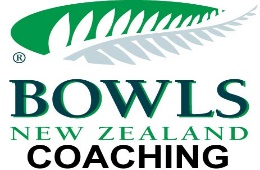 APPLICATION TO COMMENCE TRAINING AS A FOUNDATION COACHI, 	, am a playing member of the	Club.I have a good understanding of the game of bowls.I hereby make application to undertake the training programme to become a Foundation Coach.Applicant's Address:	E-mail:	Telephone:	 (Home):	 (Work): 	 (Mobile)MENTOR COACHES SUPPORT:This is to certify that I have agreed to support this bowler to become a trained Foundation Coach.Signed:	 Accredited Coach		Date:	/	/CLUB'S APPROVAL:The above Applicant is a Full Financial member of this Club and the Club Executive supports their application to train as a Foundation Coach.Signed:			Date:	/	/Office held:	CODE OF ETHICS:I have read and agree to abide by the Bowls NZ Coaches Code of EthicsApplicant's Signature:		Date:	/	/FOUNDATION COURSE ATTENDANCE:This is to certify that the above Applicant has completed the approved course.Signed:	Coach Developer		Date:	/	/Accreditation Issued:	/	/					Registered:	/	/